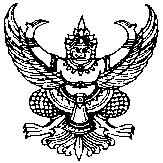 ส่วนราชการ  คณะวิทยาศาสตร์และเทคโนโลยี  สาขาวิชาวิทยาศาสตร์สิ่งแวดล้อม โทร. (IP Phone) ๕๘๐ที่  ศธ ๐๕๔๒.๐๗/ว๗๐๙                               วันที่  ๑  พฤษภาคม  ๒๕๖๐เรื่อง  ขออนุเคราะห์รับนักศึกษาเข้าเตรียมฝึกประสบการณ์วิชาชีพเรียน  ผู้อำนวยการบัณฑิตวิทยาลัยมหาวิทยาลัยราชภัฏสกลนครด้วยสาขาวิชาวิทยาศาสตร์สิ่งแวดล้อม  คณะวิทยาศาสตร์และเทคโนโลยี ได้กำหนดให้นักศึกษาสาขาวิชาวิทยาศาสตร์สิ่งแวดล้อม ชั้นปีที่ ๔ ภาคปกติ ลงทะเบียนเรียนรายวิชาเตรียมฝึกประสบการณ์วิชาชีพ ประจำภาคเรียนที่ ๑/๒๕๕๙  ซึ่งรายวิชาดังกล่าวนักศึกษาทุกคนต้องเตรียมความพร้อมก่อนออกฝึกประสบการณ์วิชาชีพจริง ดังนั้นสาขาวิชาฯ จึงกำหนดให้นักศึกษาได้ออกฝึกปฏิบัติงานตามหน่วยงานต่างๆ ภายในมหาวิทยาลัยราชภัฏสกลนครโดยให้เข้ารับการเตรียมฝึกประสบการณ์ เป็นเวลาไม่น้อยกว่า ๙๐ ชั่วโมง ซึ่งจะเริ่มเข้าปฏิบัติงานในระหว่างวันที่ ๒๓ พฤษภาคม ๒๕๖๐ ถึง                วันที่ ๗ มิถุนายน ๒๕๖๐ และให้นักศึกษาปฏิบัติตามกฎระเบียบที่หน่วยงานของท่านวางไว้ทุกประการ		ในการนี้ สาขาวิชาวิทยาศาสตร์สิ่งแวดล้อม เห็นว่าหน่วยงานของท่านเป็นแหล่งที่มีวิทยาการที่สามารถให้ความรู้  ให้ประสบการณ์  ตลอดจนให้ข้อเสนอแนะแก่นักศึกษาได้เป็นอย่างดียิ่ง     จึงขอความอนุเคราะห์ให้นักศึกษาเข้ารับการเตรียมฝึกประสบการณ์ในหน่วยงานของท่าน ดังรายชื่อต่อไปนี้๑. นางสาวณัฐธิตา ทานาราช	รหัสนักศึกษา ๕๖๑๐๒๑๐๘๑๐๓๒. นางสาวอักษร ใยสุวงษ์		รหัสนักศึกษา ๕๖๑๐๒๑๐๘๑๓๗		จึงเรียนมาเพื่อโปรดพิจารณา                                            					         (อาจารย์ ดร.วิจิตรา สุจริต)				          ประธานสาขาวิชาวิทยาศาสตร์สิ่งแวดล้อม